居家隔離或居家檢疫民眾通訊診療就醫流程-鳳山院區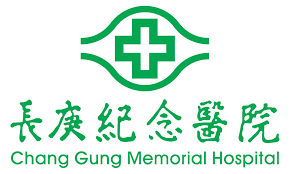 轉診窗口簡訊通知內容：步驟作業流程院區執行說明負責部門一衛生局專人確認就醫需求且民眾同意接受通訊診療安排後，通知鳳山醫院。衛生局專人確認就醫需求者符合：無發燒或呼吸道症狀或慢性病者且民眾同意接受通訊診療安排後，通知醫院 轉診窗口：護理部輪值人員連絡電話：0978-839-937E-MAIL：annea621@cgmh.org.tw管理部護理部二轉診窗口聯繫病人，詢問病情/協助掛號/約定診療時間。1.符合通訊診療收案標準：無發燒或呼吸道症狀或慢性病者且民眾同意接受通訊診療，請管理部協助掛號。掛號類別請選擇 Z：轉介(通訊診療)。2.轉診護理師以簡訊通知病人預定看診日期時間，並告知看診當日需以代理人及病人之個人通訊裝置(例如：手機LINE視訊通話)進行通訊醫療；看診當日請代理人持代理人通訊裝置、病人健保卡、居家隔離/檢疫書影本到院，病人持病人身分證在家等候。3.轉診護理師以簡訊方式通知當日通訊診療看診醫師。護理部管理部三通訊診療前，專人主動聯繫病人。(視醫師診察需求評估採用電話、視訊等方式進行診療)1.通訊醫療看診當日，轉診護理師聯絡病人，請代理人到院。2.於診間開啟病人及代理人自身通訊軟體視訊連線。3.看診前聯繫管理部派人至診間確認病人及代理人身分，拍照留存。護理部管理部四醫師進行通訊診療(核對身分/診療問診/開立藥物/製作病歷時註明通訊診療)。(視醫師診察需求評估採用電話、視訊等方式進行診療)1.代理人與病人於診間啟動自身通訊裝置視訊軟體開啟視訊。醫師進行通訊診療(錄音、錄影或拍照) ，醫師於病歷上註明通訊診療。2.若醫師評估仍有當面診療之需要，告知衛生局並評估其他就醫方式。診療醫師管理部五看診後，請代理人攜帶病人健保卡於本院門診過卡，批價櫃檯繳費、領藥。通訊診療完成後，由診間護理師將病人繳費單、藥單等單據轉交給代理人，代理人自行繳費領藥。護理部醫事課發送對象簡訊內容範例通訊診療病人OOO您好，本院已替您安排通訊診療，掛號資訊如下：OO科、OOO醫師、看診日期X月X日，預定看診時間XX:XX。請您及代理人預先準備個人通訊裝置(例如：手機LINE視訊通話)，看診當日請代理人攜帶(1)自身通訊裝置、(2)病人健保卡、(3)居家隔離/檢疫書影本到本院門診，病人持病人身分證在家候診。看診當下請病人及代理人以個人通訊裝置視訊連線診療。當日看診結束後，請代理人以病人的健保卡至本院第OO號批價櫃檯辦理過卡與繳費，以及後續領藥事宜。當日看診醫師OOO醫師您好，通知您：X月X日第OO號病人為通訊診療病人，謝謝。